    St Day Parish CouncilAgenda for the Meeting to be held on Monday 18th June, 2018, at 01.00pm in the Community Room, Mills Street.Apologies   Declarations of Personal and Prejudicial Interests relating to items on the agenda and the details thereof3.	Public Participation (to be limited to 15 minutes)4.	Appointment of Parish ClerkStephen Edwards Stephen Edwards, Parish Clerk. 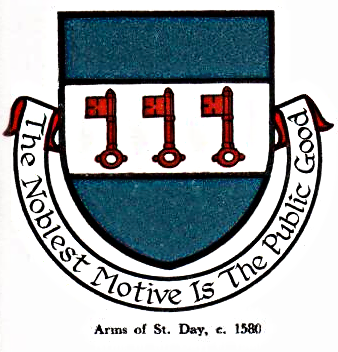 